								Name:My theme isThe classes we offer areIntegrated Curriculum unit ideas (that match my theme)Field trips we can take to match our theme areSee Curriculum matrixMy list of teachers and the classes they teach (can include lesson ideas)I will sit down with my team of teachers and start developing lesson plans and planning field trips on (dates/times)We will showcase our work byUse this space to brainstorm ideas with other session participants!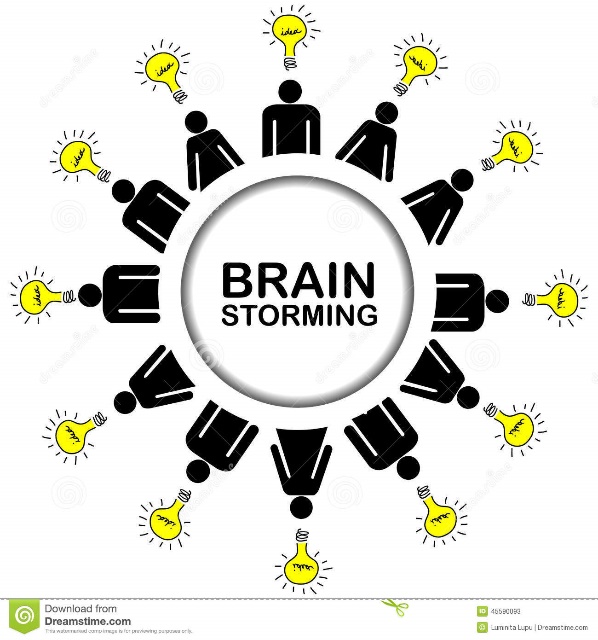 